JuneSUNMONTUEWEDTHUFRISAT12191234172457202782128910233012216920calendars-printable-free.com2416131714151118212223/301927262829251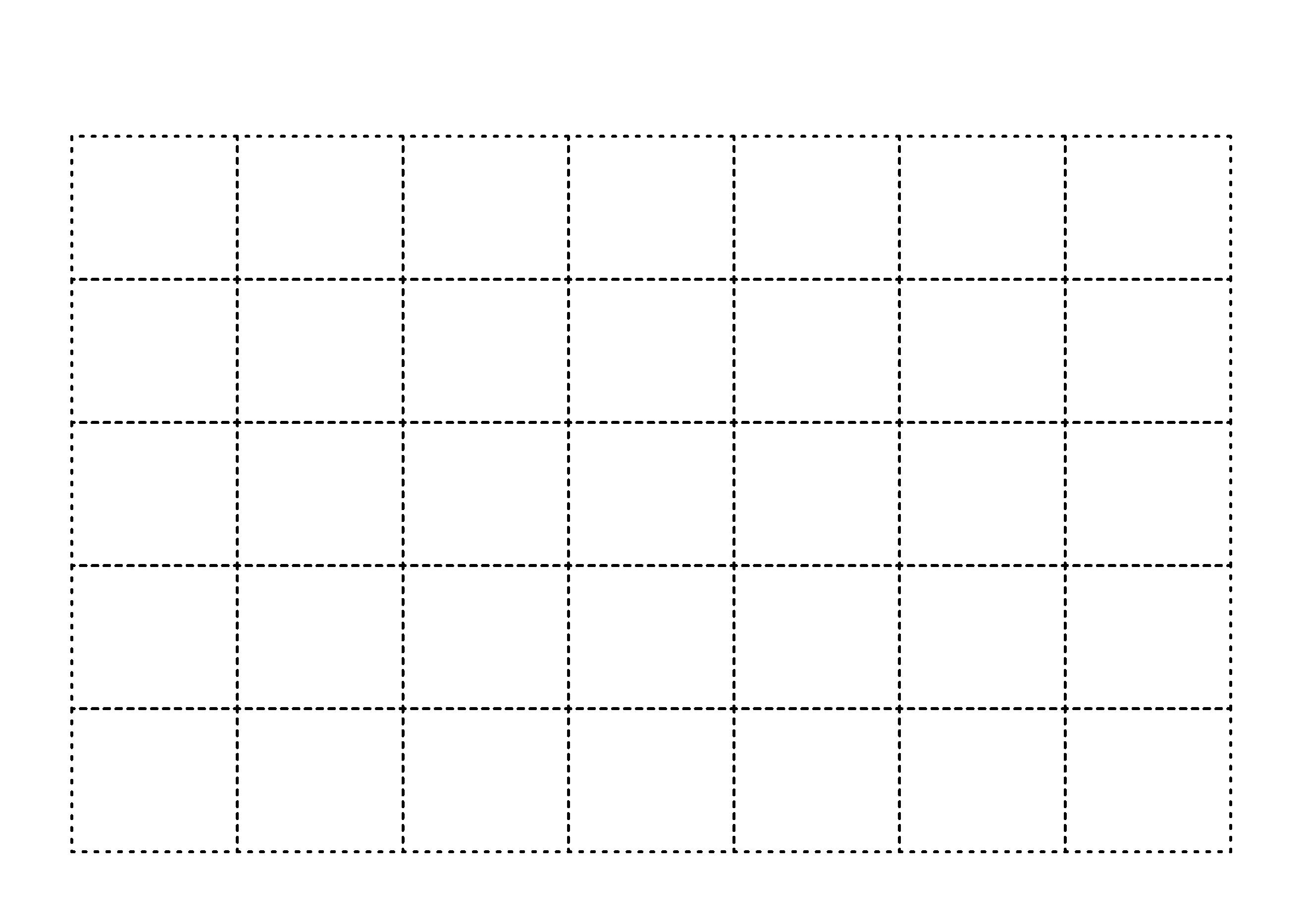 